PRE-INSCRIPCIÓ CARNAVAL 2020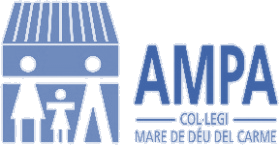 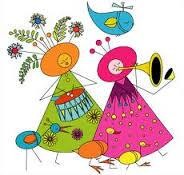 El Prat de Llobregat, 	de 2019Signatura (pare, mare o tutor)